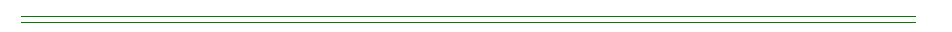                                                                                         ОБРАЗЕЦ                                  ПРОТОКОЛ № 1                              заседания профбюро Института математики информатики и естественных наукг. Москва                                                                              17» января 2018г.Состав профбюро: 5 человекПрисутствовали:  Кропова Ю.Г., Баженова С.А., Горюнова С.В., Парамонова А.А.ПОВЕСТКА ДНЯ:1. Об участии членов профсоюза института в мероприятии профкома ППО МГПУ.СЛУШАЛИ: председателя профбюро института Кропову Ю.Г. 20 января 2018 года состоится коллективный выход на концерт Олега Погудина, который состоится в храме Христа спасителя. Профком предлагает принять участие в мероприятии. Дотация профкома 1000 рублей.ВЫСТУПИЛИ: Баженова С.А.ПОСТАНОВИЛИ: просить профком ППО МГПУ выделить билеты на концерт 20 января 2018 г. следующим членом профсоюза:1.2.3.ГОЛОСОВАЛИ: «За» - 4 чел., «Против» - отсутствует, «Воздержались» - отсутствует.Председатель профбюро                                                                   Кропова Ю.Г.Местная общественная организацияПЕРВИЧНАЯ ПРОФСОЮЗНАЯ ОРГАНИЗАЦИЯ ПРЕПОДАВАТЕЛЕЙ, СОТРУДНИКОВ И СТУДЕНТОВМОСКОВСКОГО ГОРОДСКОГО ПЕДАГОГИЧЕСКОГО УНИВЕРСИТЕТА (ППО МГПУ) Региональной общественной организации - Московской городской организацииПрофсоюза работников народного образования и науки Российской Федерации